PREESALL TOWN COUNCIL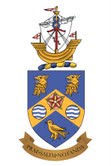  4 July 2023Dear Councillor,You are hereby summoned to attend a meeting of Preesall Town Council on Monday             10 July 2023 at 7.00pm at Preesall Youth and Community Centre, Lancaster Road, Preesall. Andrea KayClerk to the councilThis meeting may be being recorded by the council, members of the public or the press. Prior to the start of the meeting the chair will make an announcement to confirm if anyone present intends to record proceedings. It is important to note that those intending to record do not have to indicate as such but are required to do this in a way that is not disruptive of the meeting and does not focus on the public gallery. Members of the public participating in the meeting (e.g. making deputations, asking questions, making oral protests) should be aware that they may be filmed, recorded or reported on. If any member of the public speaking at the meeting does not wish to be recorded, they should let the chair of the meeting know."The chair of the meeting has the discretion to terminate or suspend filming or recording, if in their opinion continuation of the filming, recording or reporting would disrupt or prejudice the proceedings, infringe the rights of any individual or may lead to the breach of a legal obligation by the council."A G E N D A1	Apologies for absence2	Declaration of interests and dispensations To receive from councillors, disclosures of pecuniary and non-pecuniary interest on matters to be considered at the meeting.3	Minutes of the last meetingCouncillors are asked to approve as a correct record the minutes, as presented, of the meetings held on 12 June 2023 (emailed).4	Public participation The Mayor will ask councillors to agree to adjourn the meeting to allow non-councillors to speak. When dealing with public participation there is no obligation to respond immediately to comments made, other than those that relate to items on the agenda. If a councillor believes that comments received require a decision of the council and the item is not on the agenda, they can ask for this to be put on to the next meeting’s agenda. At the conclusion of the public session the Mayor will ask councillors to agree to reconvene the meeting. 5	Planning ApplicationsApplication Number: 23/00540/FULProposal: Rear dormer, single storey rear extension with raised decking areaLocation: 49 Links Road Knott End-on-sea Poulton-Le-Fylde Lancashire FY6 0DFApplication Number: 23/00539/FULProposal: Change of use from restaurant (Use Class E) with owners/workersaccommodation above to hot food takeaway with owners/workersaccommodation above (Sui Generis), including insertion of first floor window.Location: 12 Wyre View Knott End-on-sea Poulton-Le-Fylde Lancashire FY6 0AEApplication Number: 23/00492/FULProposal: Proposed single storey side and rear extension, with garageconversion and render of the property.Location: 33 Parksway Knott End-on-Sea Poulton-Le-Fylde Lancashire FY6 0DBApplication Number: 23/00615/FULProposal: Proposed roof from original hipped roof design to gable ends (Re-subof 23/00280/FUL)Location: Villiers 235 Park Lane Preesall Poulton-Le-Fylde LancashireApplication Number: 23/00579/COUQProposal: Prior approval for proposed change of use of agricultural building to 1 dwelling house (C3) with building operations under Class Q of the GDPOLocation: Thornton House Farm 227 Pilling Lane Preesall Poulton-Le-Fylde Lancashire6	Reports from committees and working groups.i) Finance committeeCouncillors are asked to note that the finance committee met on 12 June 2023 and will meet prior to the meeting on 10 July. The chair will provide a brief update.ii) Civic Events committeeCouncillors are asked to note that the civic events committee met on the 26 June 2023.The chair will provide a brief update. iii) Personnel committeeCouncillors are asked to note the next meeting of the Personnel Committee met on the 26 June 2023.The chair will give a brief update.7	Mayoral BadgesCllr Shepherd would like to ask councillors to consider purchasing past mayoral badges.The badges are for those mayors retiring from their first term.Councillors are asked to determine how they wish to proceed.8	Kings Coronation PlaquesCllr Shepherd would like to ask councillors to consider purchasing two tree plaques to mark the King’s Coronation to be present to Fleetwood Charity School & Carters Charity Schoolas they have already planted the trees.Councillors are asked to determine how they wish to proceed.9	 Lune View/Clarence Avenue Cllr Johnson would like Council's permission to contact by letter the residents, landlords and businesses in the area of Lune View/Clarence Ave with a view to starting a project on improving the environment in this location.10	Electrical Charging PointsCllr Orme would like to suggest a once in a lifetime opportunity for the council to boost its green agenda credentials. With the council potentially purchasing new lighting columns, Cllr Orme would like councillors to consider the cost and practicalities of a select few of these lighting columns being made into EV charging points.Councillors are asked to consider putting the idea forward to the legacy trustees or as a project for next year’s budget considerations.11	The Gordon McCann TrophyCouncillors will be aware the Preesall Town Council sponsors the (Gordon McCann Trophy(In memory of the late councillor Gordon McCann of both Preesall Town and Wyre Councils) for the Gala’s annual scarecrow competition.As well as the main shield which is returned each year we bought a few small “to keep”Trophies for the winners.The last of these will be handed out during this year’s gala.Cllr Orme would like councillors to approve the purchase of 5 more trophies.12 	King’s Award for Voluntary ServiceThe council has been asked to note that the nomination window for the 2024 King's Award for Voluntary Service is now open.The council has been asked to send a supporting letter on behalf of a member of the public.The mayor has been informed and is willing to send a supporting letter. 13	Village SheltersCllr Orme would like clarification who will remove the two shelters and make good for the arrival of the two new shelters due around September.THE FOLLOWING ITEMS ARE FOR INFORMATION ONLY14	 Reports from subject leads and outside body representatives No written reports have been received. 15	 Verbal reports from Wyre councillors 	Wyre councillors will report any items relevant to the area.16	Clerk’s report Councillors are asked to note the information contained in the clerk’s report (emailed).17	 Mayor’s report An opportunity for the Mayor to report on events and activities. 18	 Questions to councillors An opportunity for any councillor to ask a question of another councillor. 19	 Items for next agendaThe next full council meeting will be held on 11 September 2023 - councillors are asked to raise matters to be included on the agenda and provide updates from working groups by notifying the clerk in writing by Thursday 31 August 2023 at the latest. The item should specify the business which it is proposed be transacted, in such a way that the members who receive it can identify the matters which they will be expected to discuss i.e. it needs to specify what the proposal is and that a decision is required or whether the item is for information only. 